ПОЯСНИТЕЛЬНАЯ  ЗАПИСКАк проекту решения Собрания  представителей  
Тенькинского городского округа  «О внесении изменений в Решение  Собрания представителей Тенькинского городского округа  от 26 октября 2015 года № 22 «Об оплате труда лиц, замещающих муниципальные должностина постоянной основе в муниципальном образовании«Тенькинский городской округ»Проектом решения  Собрания представителей  Тенькинского городского округа  «О внесении изменений в Решение  Собрания представителей Тенькинского городского округа  от 26 октября 2015 года
№ 22 «Об оплате труда лиц, замещающих муниципальные должности на постоянной основе в муниципальном образовании «Тенькинский городской округ» (далее по тексту Решение № 22) предусматривается внесение изменений в приложение к  Решению № 22 в части увеличения размеров должностных окладов денежного вознаграждения лиц, замещающих муниципальные должности на постоянной основе в муниципальном образовании «Тенькинский городской округ» Магаданской области,  в 1,04 раза, применив округление до целого рубля в сторону увеличения.В соответствии с частью 2 статьи 4 Федерального закона от 27.07.2004 № 79-ФЗ «О государственной гражданской службе Российской Федерации» (далее - Закон  № 79-ФЗ) одним из принципов государственной гражданской службы является единство правовых и организационных основ федеральной гражданской службы и гражданской службы субъектов Российской Федерации. Единство правовых и организационных основ федеральной гражданской службы и гражданской службы субъектов Российской Федерации выражается в установлении единого общегосударственного правового статуса гражданского служащего (квалификационные требования, права, обязанности, ограничения, запреты, гарантии, ответственность и др.).Указом Президента Российской Федерации от 12.12.2017 г. № 594
«О повышении окладов месячного денежного содержания лиц, замещающих должности федеральной государственной гражданской службы» предусмотрено увеличение денежного содержания лиц, замещающих должности федеральной государственной гражданской службы с 01 января 2018 года в 1,04 раза. Также Указом Президента Российской Федерации от 31.12.2017 г. № 645 «О повышении денежного вознаграждения лиц, замещающих государственные должности Российской Федерации» предусмотрено аналогичное повышение.	Информация по  «новым» окладам, предлагаемым проектом, представлена в таблице:руб.Принятие законопроекта не потребует признания утратившими силу, приостановления, изменения или принятия иных нормативно-правовых актов. Наименование должностиРазмер должностного окладаРасчетный размер окладаРазмер оклада в проекте  (с 01.01.2018)Отклонение (разница на  повышение)Дополнительная  сумма  в 1 месяцс учетом РК и надбавокСумма на годА12=1 х 1,0434=3-15=4 х 2,56=5 х 12Глава Тенькинского городского округа7512578130,00781303 0057 51390 150Заместитель председателя Собрания представителей Тенькинского городского округа5005152053,04520542 0035 00860 090Председатель Контрольно-счётной палаты Тенькинского городского округа3503636437,44364381 4023 50542 060Аудитор Контрольно-счётной палаты Тенькинского городского округа2802929150,16291511 1222 80533 660Ответственный исполнитель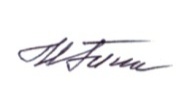 И.Н. Тихомирова